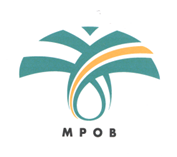 BORANG ULASAN UMUMLEMBAGA MINYAK SAWIT MALAYSIA (MPOB)(A) Merujuk kepada draf Perintah Lembaga Minyak Sawit Malaysia (Ses) 2020 yang dipaparkan, draf tersebut:	Diakui seperti yang dipaparkan.Perlu penambahbaikan / tidak bersetuju. Ulasan berserta justifikasi seperti di bawah.(B) Sila nyatakan nombor perenggan yang ingin diulas diikuti dengan ulasan dan justifikasi anda.No. Perenggan: _______Ulasan dan justifikasi: ___________________________________________________________________________________________________________________________________________________________________________________________________________________________________________________________________________________________________________________________________________________________________________________No. Perenggan: _______Ulasan dan justifikasi: ___________________________________________________________________________________________________________________________________________________________________________________________________________________________________________________________________________________________________________________________________________________________________________________No. Perenggan: _______Ulasan dan justifikasi: ___________________________________________________________________________________________________________________________________________________________________________________________________________________________________________________________________________________________________________________________________________________________________________________No. Perenggan: _______Ulasan dan justifikasi: __________________________________________________________________________________________________________________________________________________________________________________________________________________________________________________________________________________________________________________________________________________________________________No. Perenggan: _______Ulasan dan justifikasi: ___________________________________________________________________________________________________________________________________________________________________________________________________________________________________________________________________________________________________________________________________________________________________________________No. Perenggan: _______Ulasan dan justifikasi: ___________________________________________________________________________________________________________________________________________________________________________________________________________________________________________________________________________________________________________________________________________________________________________________No. Perenggan: _______Ulasan dan justifikasi: ___________________________________________________________________________________________________________________________________________________________________________________________________________________________________________________________________________________________________________________________________________________________________________________(C) Sila masukkan butiran tuan/puan untuk rujukan kami:Nama: _______________________________________    Organisasi: _____________________________________Alamat: _______________________________________________________________________________________Email: _______________________________ Tel No: __________________    Fax No. __________________Tandatangan: _________________________ Tarikh: ___________________________(D) Hantar ulasan tuan/puan kepada:	
LEMBAGA MINYAK SAWIT MALAYSIA (MPOB)Bahagian Pelesenan & Penguatkuasaan
Wisma Sawit, Tingkat 4,Lot 6, SS6, Jalan Perbandaran 
47301 Kelana Jaya, 
Selangor Darul Ehsan 
(UP: Unit Pendakwaan & Gubalan) 
Tel: 603 – 7802 2960 / 2936
Fax: 603 – 7806 1485
E-mail: atiqah@mpob.gov.my / hamidah.wagimin@mpob.gov.myULASAN TERHADAP:DRAF PERINTAH LEMBAGA MINYAK SAWIT MALAYSIA (SES) 2020ULASAN TERHADAP:DRAF PERINTAH LEMBAGA MINYAK SAWIT MALAYSIA (SES) 2020Tarikh paparan: 20 November 2020Tarikh tutup ulasan:  30 November 2020